   C O M E N I U S  NO: 2012-1-CY1-COM06-02376                                                          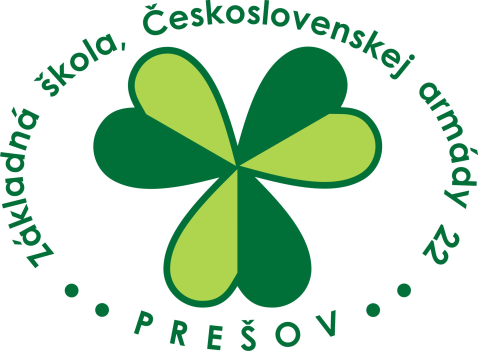 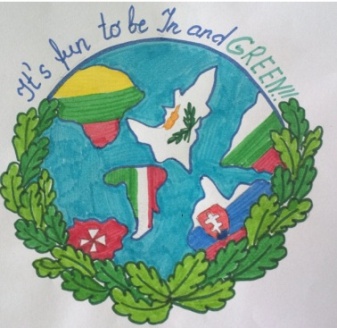 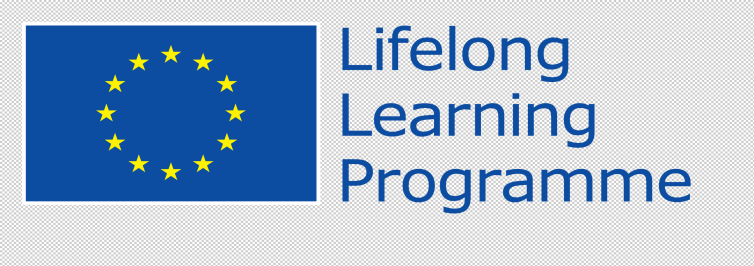 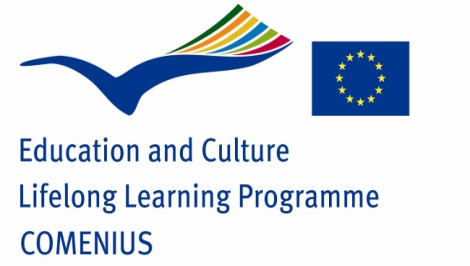 TASKS   FOR STUDENTS   FROM   JANUARY   TO   MARCH   20141.Glossary/ Glosár, alebo slovná zásoba spojená s témami:      Jobs of the future & Houses of the future & Cars and transport of the future & Clothing in the future&Global changing- nature in the future                 Deadline: 15 February 2014!!!/Do not worry, your teachers will give you „1“ for your projects/                                                                                                                                                                        2.Create ecology masks for our carnival customs – the best one we       will take to Project meeting in Malta.                Deadline:28 February 20143. : Eco – advertisement- a competition - Houses of the future                                                                   Deadline: 31 January 2014e.g.   Eco house-future houseI love my  EARTH!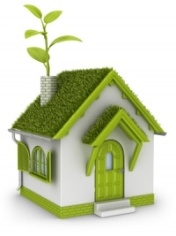 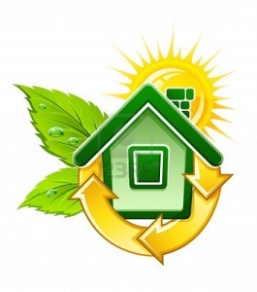 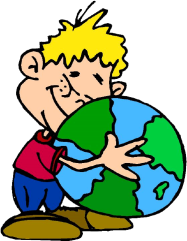 BE CREATIVE!!!     DO NOT COPY FROM THE INTERNET !!!GIVE YOUR PROJECTS TO YOUR ENGLISH TEACHERS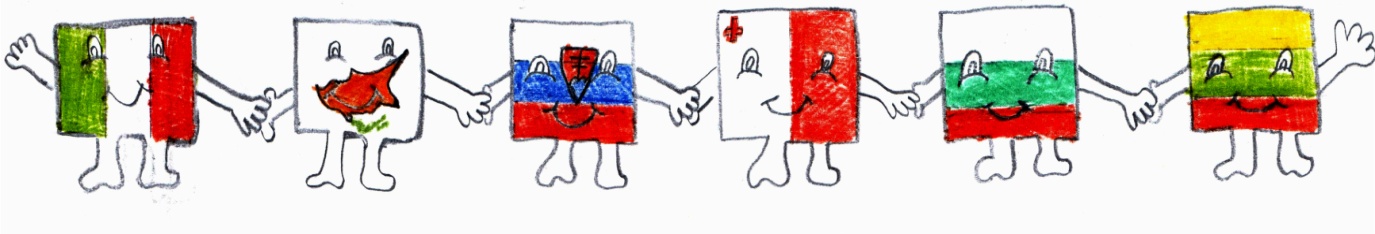 